PROPOZYCJE ĆWICZEŃ USPRAWNIAJĄCYCH NARZĄDY ARTYKULACYJNE.Ćwiczenia narządów mowy powinny odbywać się w formie zabawy, tak, aby były one dla dziecka jak najbardziej atrakcyjne. Tylko wtedy możemy oczekiwać od niego  pełnego zaangażowania i motywacji do podejmowania wysiłku.1) Poniższe ćwiczenia zebrane zostały w przykładowej historyjce o misiu. Dziecko siada z rodzicem przed lustrem i uważnie słucha historyjki, co chwila wykonując wraz z dorosłym określone ruchy warg, języka itd.- Miś wstaje rano i szeroko ziewa, wymawiając długie „aaaa…” (ćwiczenie podniebienia miękkiego).Następnie miś je śniadanko. Bardzo mu smakowało, więc oblizuje się dokładnie (na zewnątrz jamy ustnej), wykonując językiem okrążenia w jedną i drugą stronę. Jeśli dziecko ma z tym problem, wystarczy, że obliże kilka razy górną lub dolną wargę.Teraz pora na mycie ząbków: język sprawdza, czy wszystkie ząbki są na swoim miejscu (przesuwamy czubkiem języka najpierw od zewnętrznej, następnie od wewnętrznej strony górnych i dolnych zębów).Miś wybiera się na małą wycieczkę: ma swój wóz i konika, którego kopytka głośno stukają (kląskanie). Jeśli dziecko nie potrafi kląskać, należy poinstruować je, by uderzało czubkiem języka o wałeczek dziąsłowy („pagórek” schowany za górnymi ząbkami).Jak robi konik? Wszyscy głośno parskają, rozluźniając wargi.Nagle miś łapie gumę! Z koła u wozu zaczyna uchodzić powietrze – mówimy głośno „sssssss…” przy złączonych ząbkach, kontrolując, by język NIE wychodził między ząbki.Teraz miś zastanawia się, gdzie mógłby naprawić wóz (ściąganie warg na przemian w prawo i w lewo przy zwartych szczękach). Zrobiło się chłodno, więc miś zaczął chuchać w łapki (ćwiczymy oddech). Na szczęście po chwili po naszego misia przyjeżdża pomoc drogowa na sygnale (mówimy na przemian „i – o – i – o…”, pamiętając, że przy „i” rozciągamy wargi płasko i na boki, pokazując ząbki, a przy „o” otwieramy szeroko buzię). Żegnamy misia uśmiechami i głośnymi cmoknięciami (możemy robić to na przemian, rozciągając wargi płasko, a następnie ściągając je w dzióbek).Ćwiczenie: „Czego szuka królik?”  - czytaj podpisy pod ilustracją, znajdź i pokoloruj. Wytnij podpisy oraz obrazki, dopasuj parami, wklej do zeszytu. Ładnie czytaj.Nazwij obrazki na literze CZ, pokoloruj je.Rozwiąż wiosenne zagadki – ułóż podpisy z obrazkami.Wykonane ćwiczenia wklejaj do zeszytu . 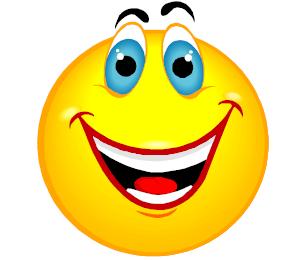 